Направляю  Вам  повестку 5-го заседания Собрания депутатов Карталинского муниципального района, которое состоится 24 декабря 2020 года в 11-00 часов местного времени в большом зале администрации Карталинского муниципального района. Прошу не планировать командировки и другие мероприятия в этот день:О передаче осуществления части полномочий по решению вопросов местного значения Карталинского муниципального района сельским поселениям, входящим в состав муниципального района (Ломовцев С.В.).О бюджете Карталинского муниципального района на 2021 год и на плановый период 2022 и 2023 годов» (Свертилова Н.Н.).О внесении изменений в Решение Собрания депутатов Карталинского муниципального района от 19 декабря 2019 года № 731 «О бюджете Карталинского муниципального района на 2020 год и на плановый период 2021 и 2022 годов»  (Свертилова Н.Н.).О плане работы Собрания депутатов Карталинского муниципального района на 2021 год (Слинкин Е.Н.) О наказах избирателей, данных депутатам Собрания депутатов Карталинского муниципального района, подлежащих реализации в 2021-2025г.г. (Слинкин Е.Н.)Об отчёте о деятельности Общественной молодёжной палаты при Собрании депутатов Карталинского муниципального района за 2020 год (Иняев М.А.).О формировании состава Общественной молодёжной палаты при Собрании депутатов Карталинского муниципального района  (Иняев М.А.).Об утверждении Перечня движимого имущества, находящегося в государственной собственности Челябинской области, передаваемого в собственность Карталинского муниципального района» (учебники)  (Селезнёва Е.С.).Об утверждении прогнозного плана приватизации имущества, находящегося в собственности муниципального образования Карталинский муниципальный район (Селезнёва Е.С.).О признании  утратившим  силу решения Собрания депутатов Карталинского муниципального района  от 28.04.2005 года № 11 «О Положении «О Порядке подписания и опубликования нормативных правовых актов представительного органа местного самоуправления муниципального образования Карталинский муниципальный район» (Бакатнюк М.Ф.).О внесении изменений в Положение «О статусе депутата Собрания депутатов Карталинского муниципального района» (Бакатнюк М.Ф.). О внесении изменений и дополнений в решение Собрания депутатов Карталинского муниципального района «О принятии части полномочий по решению вопросов местного значения  Карталинского городского поселения  Карталинским муниципальным районом»    (Макарова Г.Р.). О принятии части полномочий по решению вопросов местного значения Карталинского городского поселения Карталинским муниципальным районом (Макарова Г.Р.). О согласовании исключения служебного жилого помещения из специализированного жилищного фонда Карталинского муниципального района (Губчик О.В.) Разное.Председатель Собрания депутатовКарталинского муниципального района                                                   Е.Н.Слинкин                                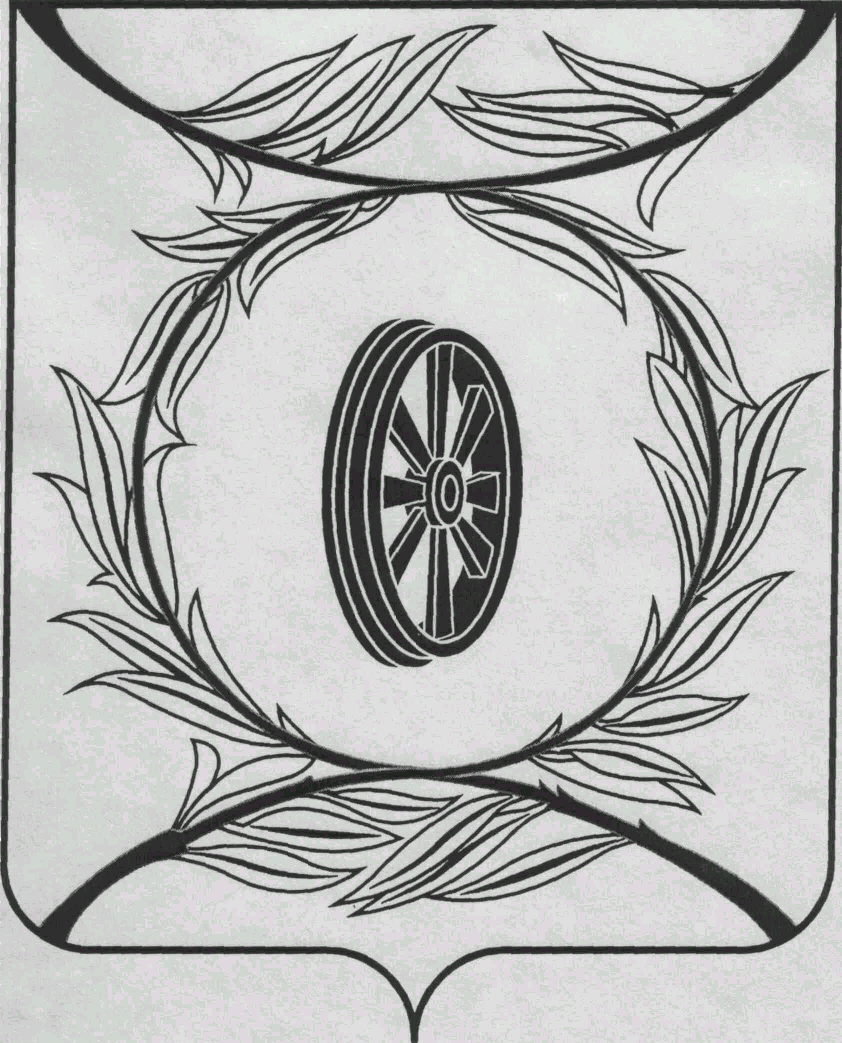                СОБРАНИЕ ДЕПУТАТОВ
                    КАРТАЛИНСКОГО  
          МУНИЦИПАЛЬНОГО РАЙОНА             457351, Челябинская область
           город Карталы, улица Ленина, 1
           телефон/факс : (835133)  2-20-57
          от 22 декабря   2020 года №446телефон : (835133) 2-28-90от ____ января 2014  года №___________________________________________________________________

_______________________________

_______________________________